教师招聘每日一练（11月17日）1.罗杰斯的“以学生为本”、“让学生自发学习”、“排除对学习者自身的干扰”的教学原则属于( )。   [单选题]正确率：41.67%2.因为学生进步明显，老师取消了对他的处分，这属于( )。   [单选题]正确率：75%3.刘华平时上课经常调皮捣蛋，妈妈知道刘华喜欢玩游戏，便和他约定，只要他上课专心听讲并认真完成老师布置的作业，就允许他每天玩半小时的游戏，妈妈运用的方法是( )。   [单选题]正确率：91.67%4.一名儿童上课吃零食被揭发，另一名准备吃零食的儿童看到了，把自己的零食收起来，这个是一种广泛存在的学习现象，被心理学家班杜拉称之为( )。   [单选题]正确率：100%5.建构主义强调知识具有( )的特点。   [单选题]正确率：45.83%选项小计比例A.最优化教学模式312.5%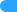 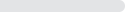 B.发展性教学模式937.5%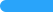 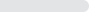 C.结构主义模式28.33%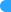 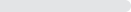 D.非指导教学模式 (答案)1041.67%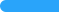 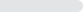 选项小计比例A.正强化520.83%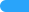 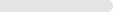 B.负强化 (答案)1875%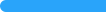 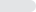 C.处罚00%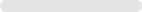 D.消退14.17%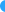 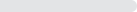 选项小计比例A.正强化 (答案)2291.67%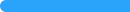 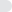 B.惩罚00%C.负强化28.33%D.消退00%选项小计比例A.观察学习 (答案)24100%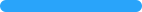 B.主动学习00%C.参与性学习00%D.机械学习00%选项小计比例A.主观性 (答案)1145.83%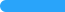 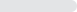 B.客观性520.83%C.普遍适应性520.83%D.永恒性312.5%